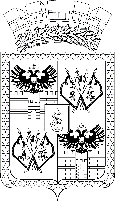 АДМИНИСТРАЦИЯ МУНИЦИПАЛЬНОГО ОБРАЗОВАНИЯГОРОД КРАСНОДАРПОСТАНОВЛЕНИЕ17.05.2023 											№ 2063г. КраснодарО назначении общественных обсуждений вмуниципальном образовании город КраснодарМуниципальным казённым учреждением «Управление коммунального хозяйства и благоустройства» муниципального образования город Краснодар                            представлена документация по планировке территории (проект планировки территории и проект межевания территории), в границах улицы имени Стасова                        от улицы Бургасской до улицы Ставропольской в Центральном внутригородском округе города Краснодара.Комиссией по землепользованию и застройке муниципального образования город Краснодар рекомендовано главе муниципального образования город Краснодар принять решение о направлении представленной документации по планировке территории (проекта планировки территории и проекта межевания территории) в границах улицы имени Стасова от улицы Бургасской до улицы Ставропольской в Центральном внутригородском округе города Краснодара на общественные обсуждения (протокол от 22.07.2022 № 14).В целях обеспечения прав и законных интересов граждан, руководствуясь статьями 43, 45, 46 Градостроительного кодекса Российской Федерации,                             Федеральным законом от 14.03.2022 № 58-ФЗ «О внесении изменений в отдельные законодательные акты Российской Федерации», решением городской Думы Краснодара от 22.03.2007 № 21 п. 1 «Об утверждении Положения о порядке организации и проведения публичных слушаний, общественных обсуждений в муниципальном образовании город Краснодар», п о с т а н о в л я ю:1. Назначить общественные обсуждения по проекту постановления администрации муниципального образования город Краснодар «Об утверждении документации по планировке территории (проекта планировки территории и проекта межевания территории), в границах улицы имени Стасова от улицы Бургасской до улицы Ставропольской в Центральном внутригородском округе города Краснодара» (прилагается) со дня официального опубликования настоящего постановления.2. Департаменту архитектуры и градостроительства администрации                муниципального образования город Краснодар (Домрин):2.1. Обеспечить размещение настоящего постановления на информационных стендах в течение трёх рабочих дней со дня его официального опубликования.2.2. Обеспечить размещение проекта, указанного в пункте 1 настоящего постановления, и информационных материалов к нему на официальном Интернет-портале администрации муниципального образования город Краснодар и городской Думы Краснодара www.krd.ru по истечении семи дней со дня официального опубликования настоящего постановления.2.3. Обеспечить сбор градостроительной документации, необходимой для рассмотрения указанной темы на общественных слушаниях.2.4. Провести экспозицию проекта, указанного в пункте 1 настоящего постановления, в течение всего периода его размещения на официальном Интернет-портале администрации муниципального образования город Краснодар и городской Думы Краснодара www.krd.ru.3. Определить места и время проведения экспозиции проекта, указанного в пункте 1 настоящего постановления, по адресам:г. Краснодар, ул. Коммунаров, 173, по вторникам и четвергам с 10.00 до 12.00 и с 14.00 до 16.00;г. Краснодар, ул. Ставропольская, 77, кабинет 118, по вторникам и четвергам с 10.00 до 12.00 и с 14.00 до 16.00.4. Срок проведения общественных обсуждений посредством официального Интернет-портала администрации муниципального образования город Краснодар и городской Думы Краснодара www.krd.ru с 29.05.2023 по 04.06.2023.5. Установить, что предложения и замечания, касающиеся проекта, указанного в пункте 1 настоящего постановления, представляются участниками общественных обсуждений с 29.05.2023 до окончания проведения общественных обсуждений посредством направления замечаний и предложений в письменной форме на официальный Интернет-портал администрации муниципального образования город Краснодар и городской Думы Краснодара www.krd.ru, в адрес организатора общественных обсуждений на электронную почту str@krd.ru либо путём почтового отправления, а также посредством записи в книге (журнале) учёта посетителей экспозиции проекта в дни проведения экспозиции.6. Возложить обязанности по проведению собрания участников публичных слушаний по теме, указанной в пункте 1 настоящего постановления, на Комиссию по землепользованию и застройке муниципального образования город Краснодар (Панаетова).7. Комиссии по землепользованию и застройке муниципального образования город Краснодар (Панаетова) обеспечить выполнение организационных мероприятий по проведению общественных обсуждений и подготовку заключения о результатах общественных обсуждений.8. Департаменту информационной политики администрации муниципального образования город Краснодар (Лаврентьев) опубликовать официально настоящее постановление в установленном порядке.9. Настоящее постановление вступает в силу со дня его официального опубликования. 10. Контроль за выполнением настоящего постановления возложить на   заместителя главы муниципального образования город Краснодар Н.А.Панаетову.
Глава муниципального образования город Краснодар					               Е.М.Наумов